Будівля лабораторії металів (літера С); м. Київ, провулок Електриків, буд. № 17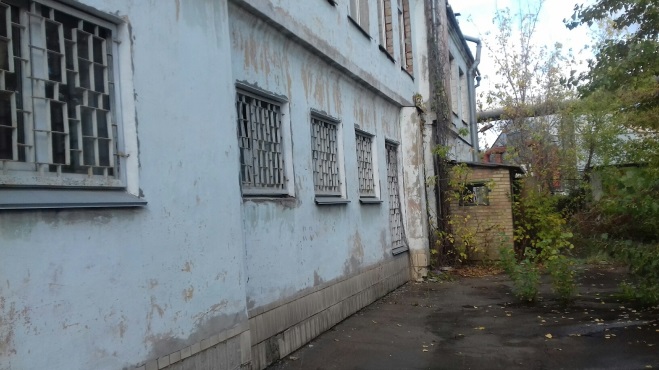 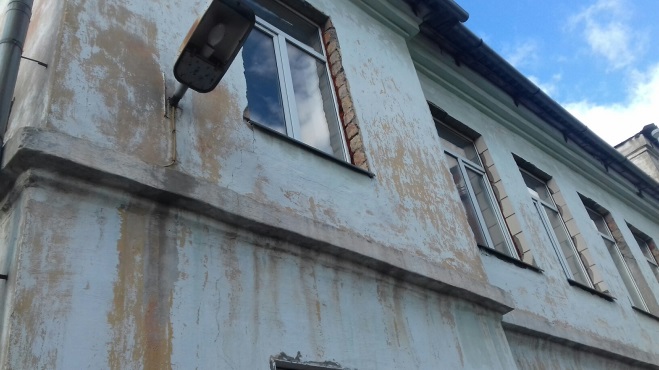 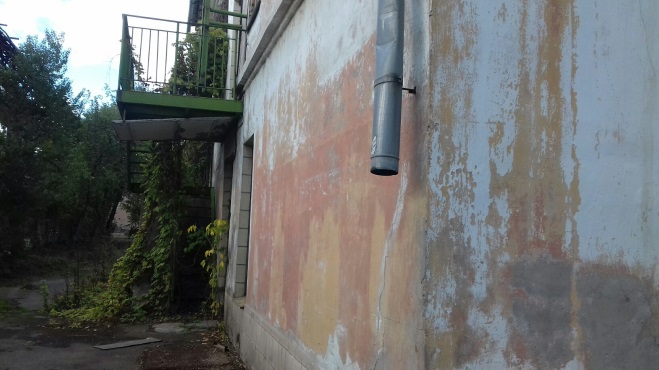 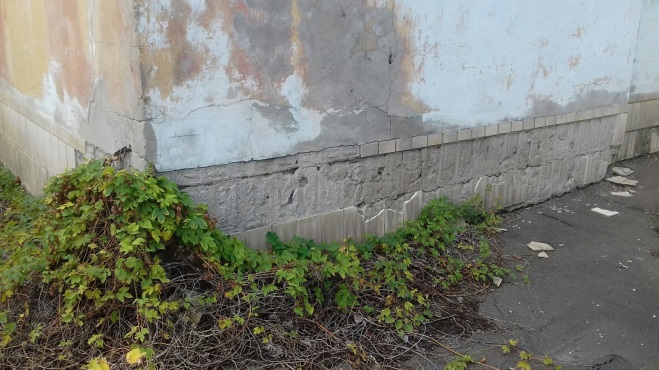 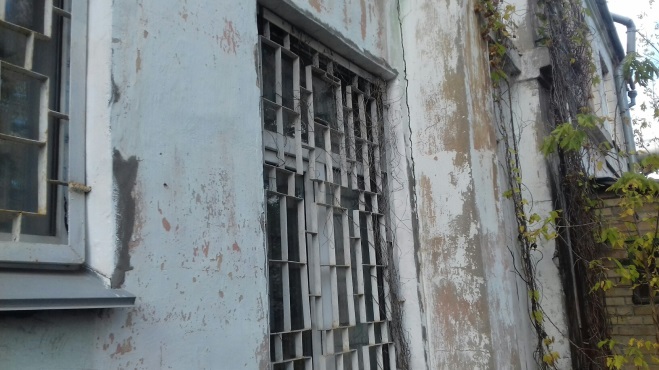 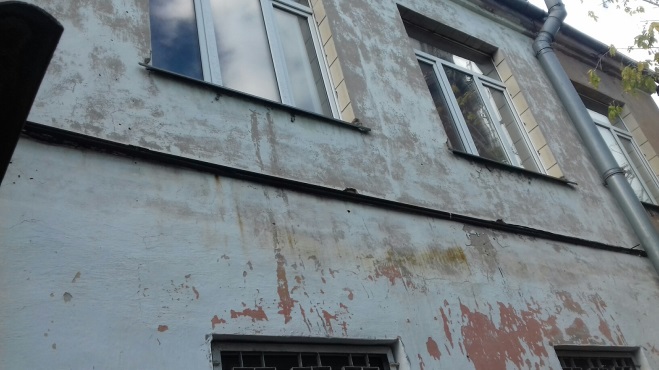 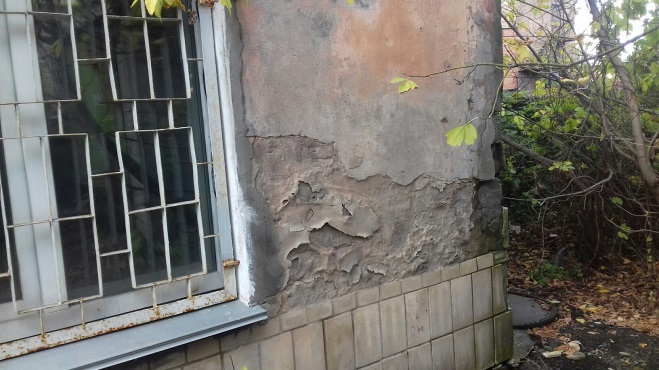 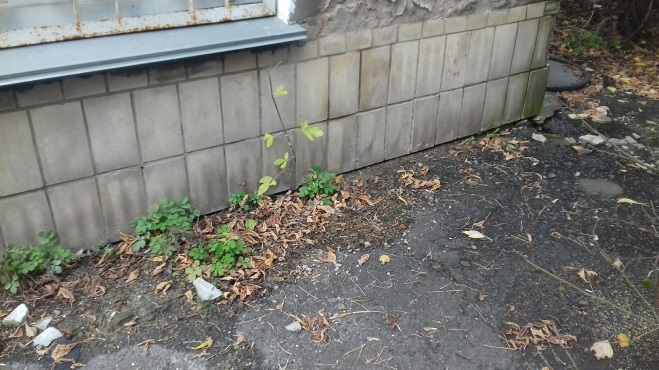 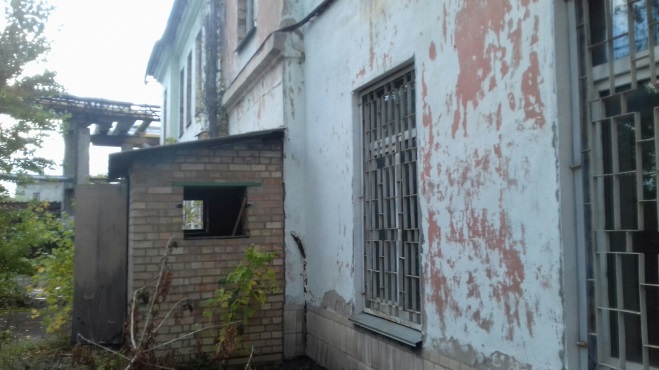 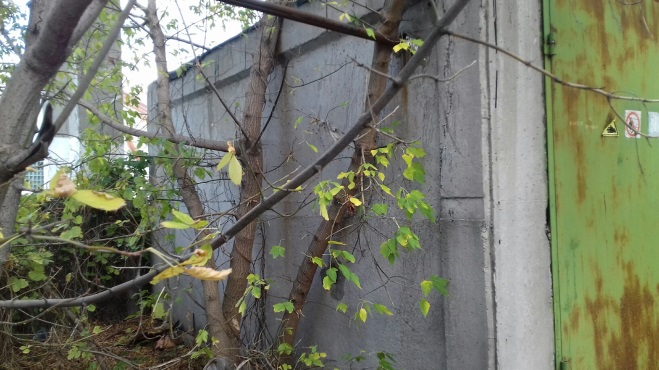 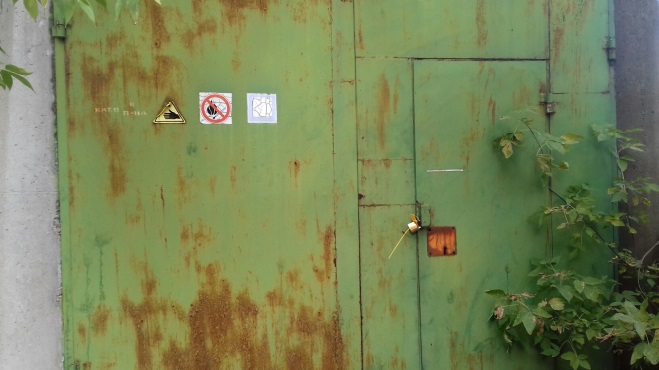 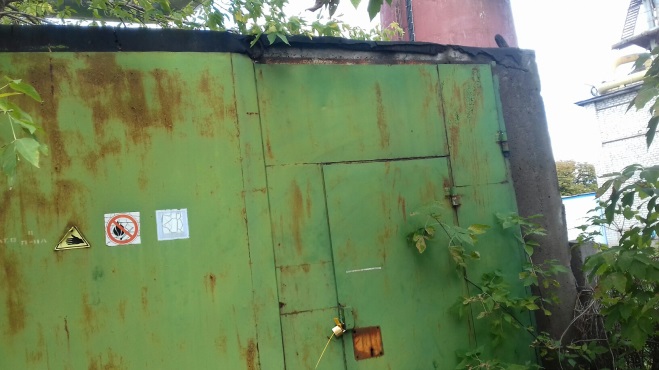 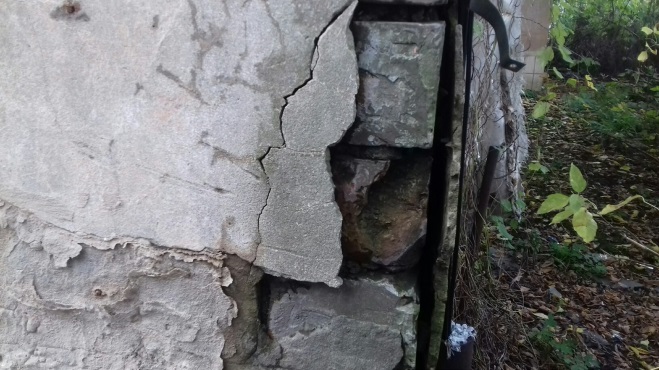 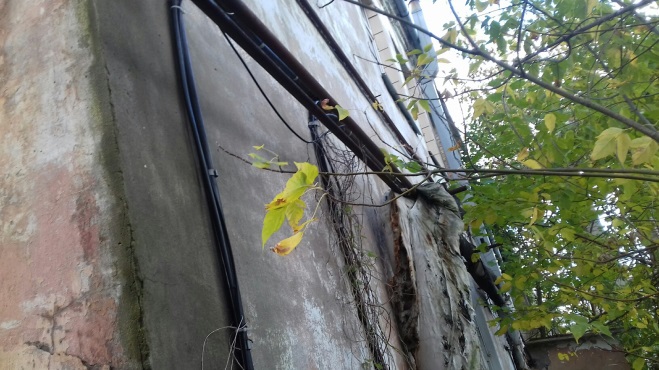 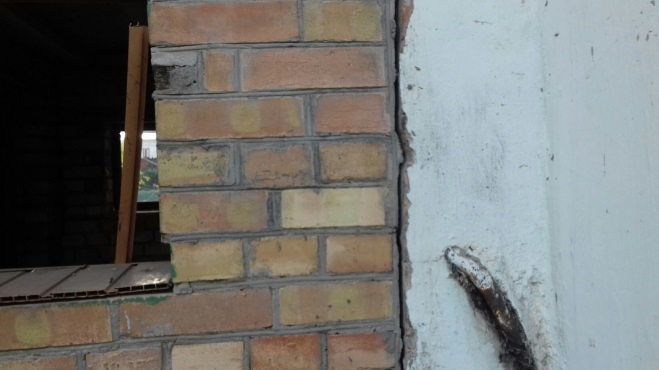 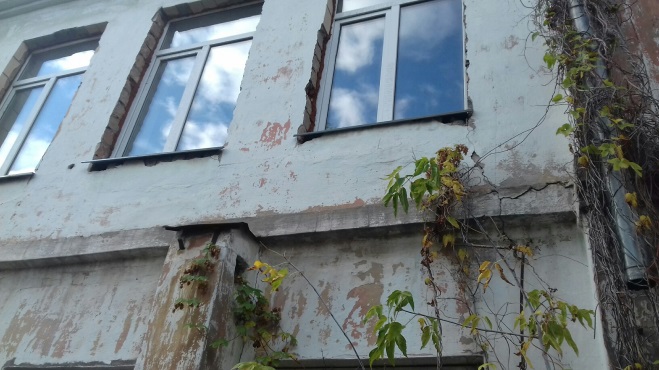 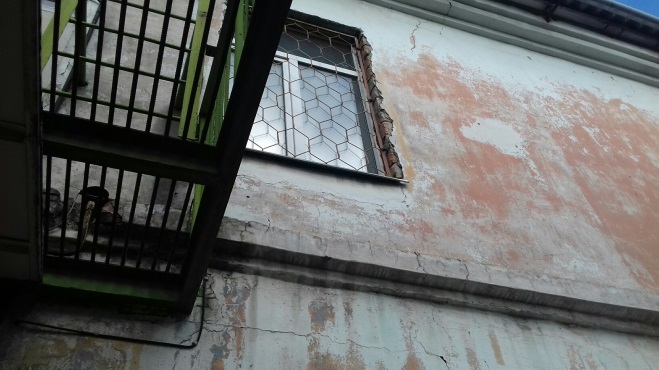 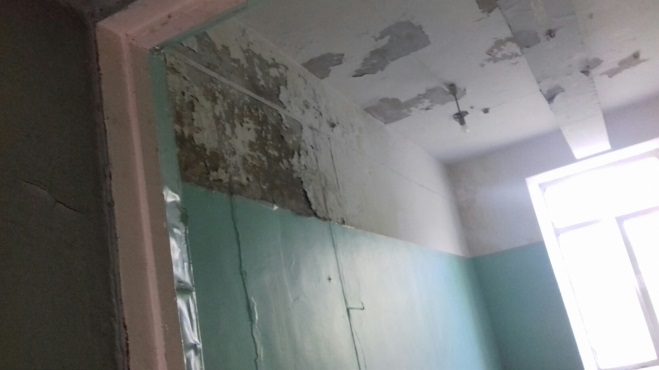 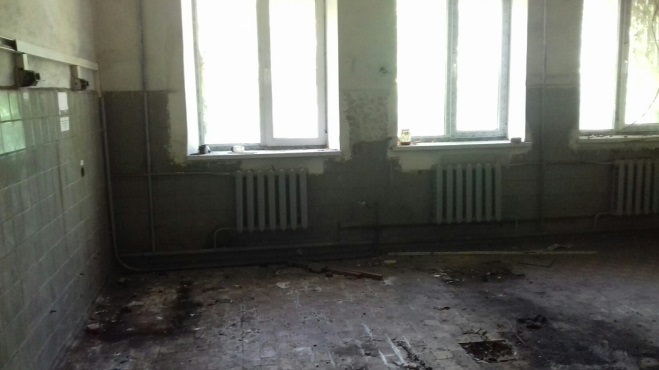 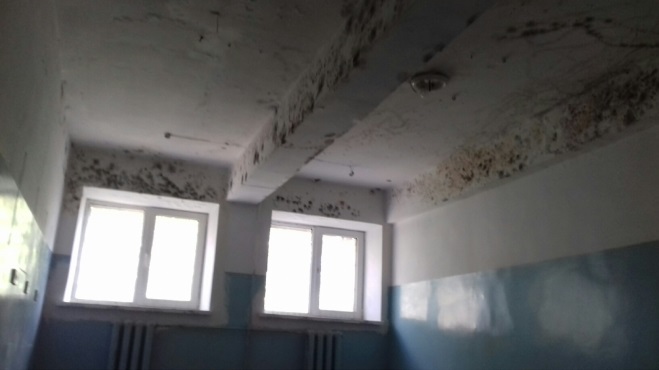 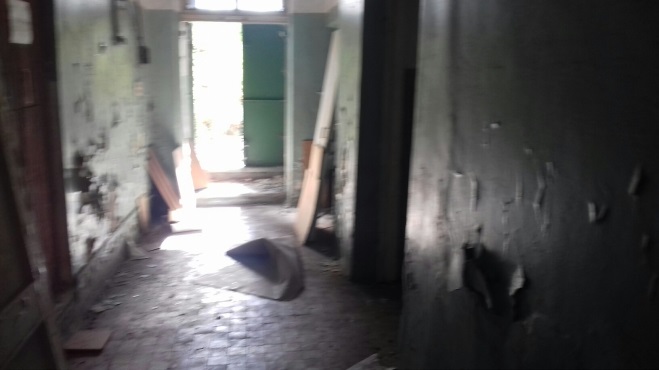 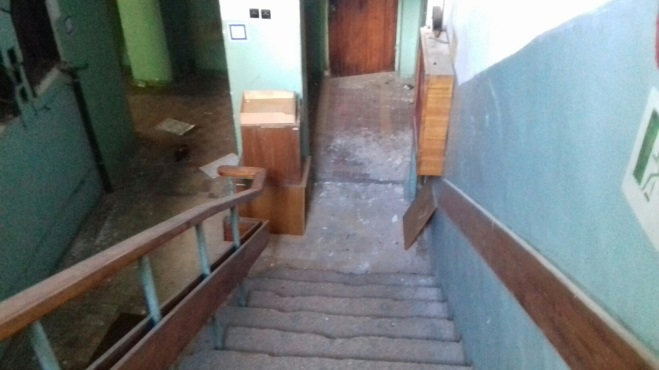 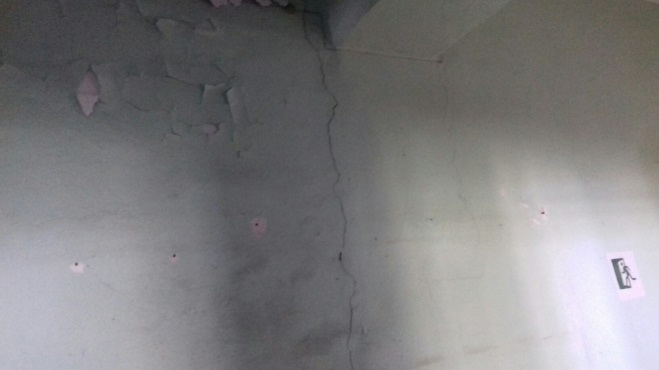 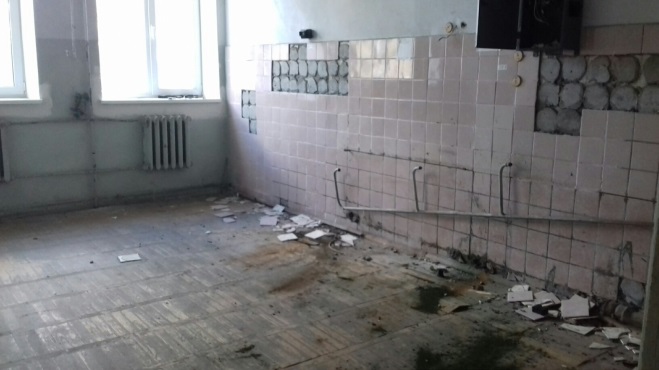 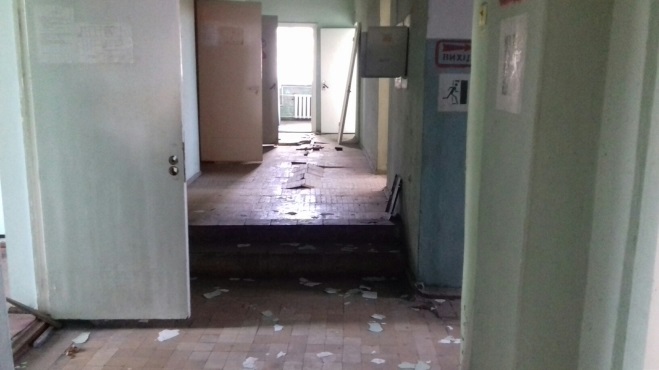 